Londesborough Parish Councilwww.londesboroughpc.co.ukTel: 01759 301386    Email: clerk@jigreen.plus.comClerk: Joanna Green, 29 Barmby Road, Pocklington, York, YO42 2DLDear CouncillorA meeting of Londesborough Parish Council will be held on Monday 10th October 2016 in the Reading Rooms, Low Street, at 7.30pm.  You are summoned to attend, if you are unable to attend, would you please contact me in order that I can record your apologies.Members of the public are welcome to attend the meeting and may address the council during the Public Participation period.An agenda for the meeting is shown below.Yours sincerely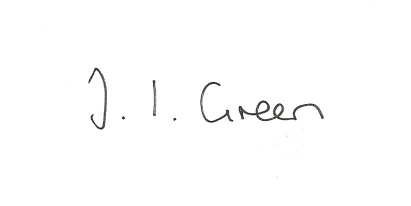 Joanna Green, clerk to the council 5/10/16AGENDAWelcomePublic Session. 55/16 Apologies56/16 Declaration of Interest.  The Parish Councils Code of Conduct. To record any declarations of interest by any member in respect of items on this agenda.57/16 Telephone and Broadband Services: Andrew Elliott of ERYC and Dave Calvert of BT will address the meeting and answer questions58/16 To adopt the minutes of meetings held on  12th September  2016 as a true record 59/16 To receive the clerk's report on matters being progressed from previous meetings.Quarry Liaison meeting60/16 AccountsBank balance: Current a/c 	£ 3405.61	            Savings a/c  	£ 868.94To approve payment of:clerk's salary September   	£96.33Autela Payroll services		£22.5061/16 CorrespondenceHumberside Police  bulletins OctoberERYC Hull City of CultureLibrary Theatre re touring plays62/16 Councillors reports63/16 Date of next meeting 